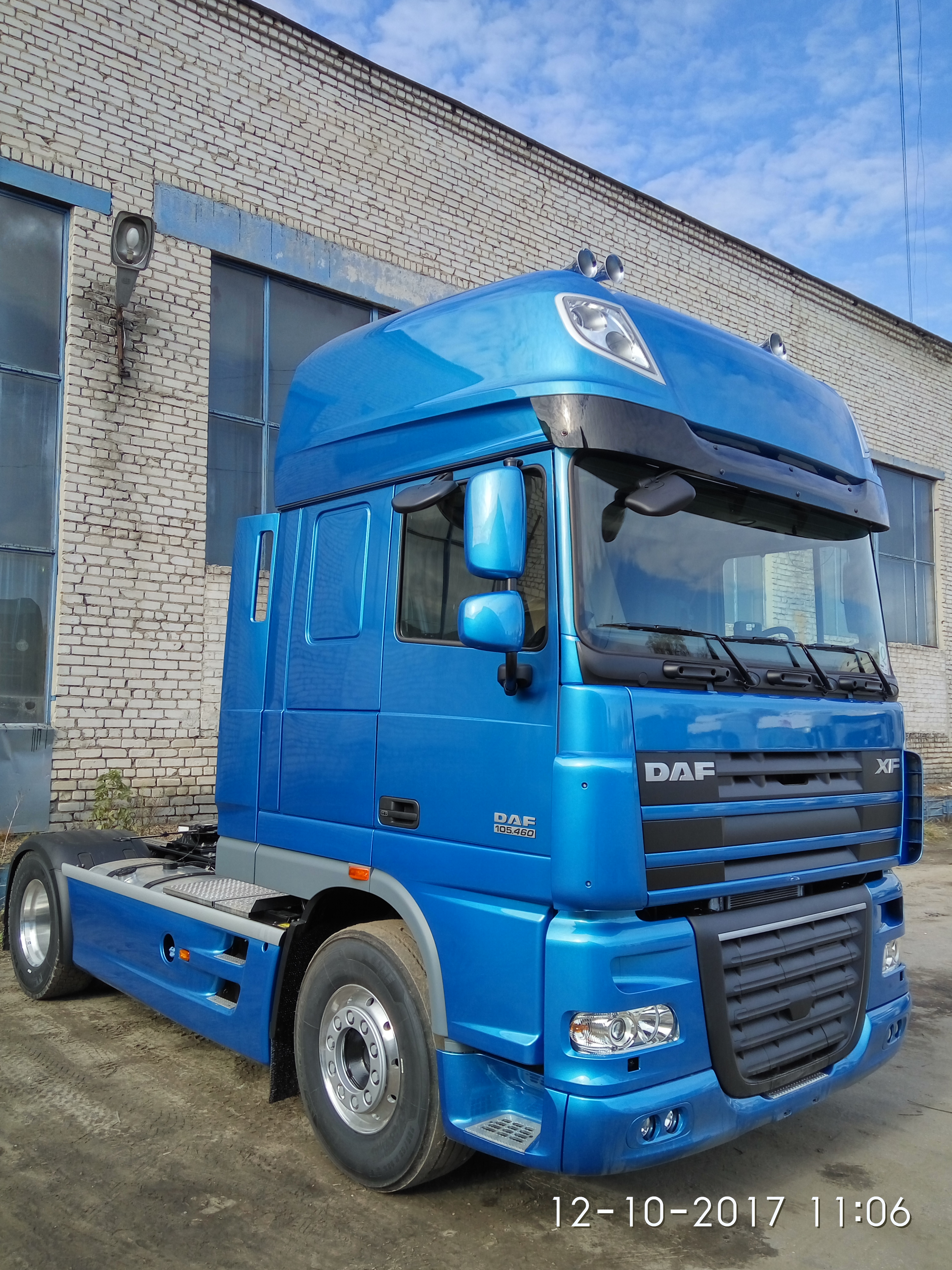 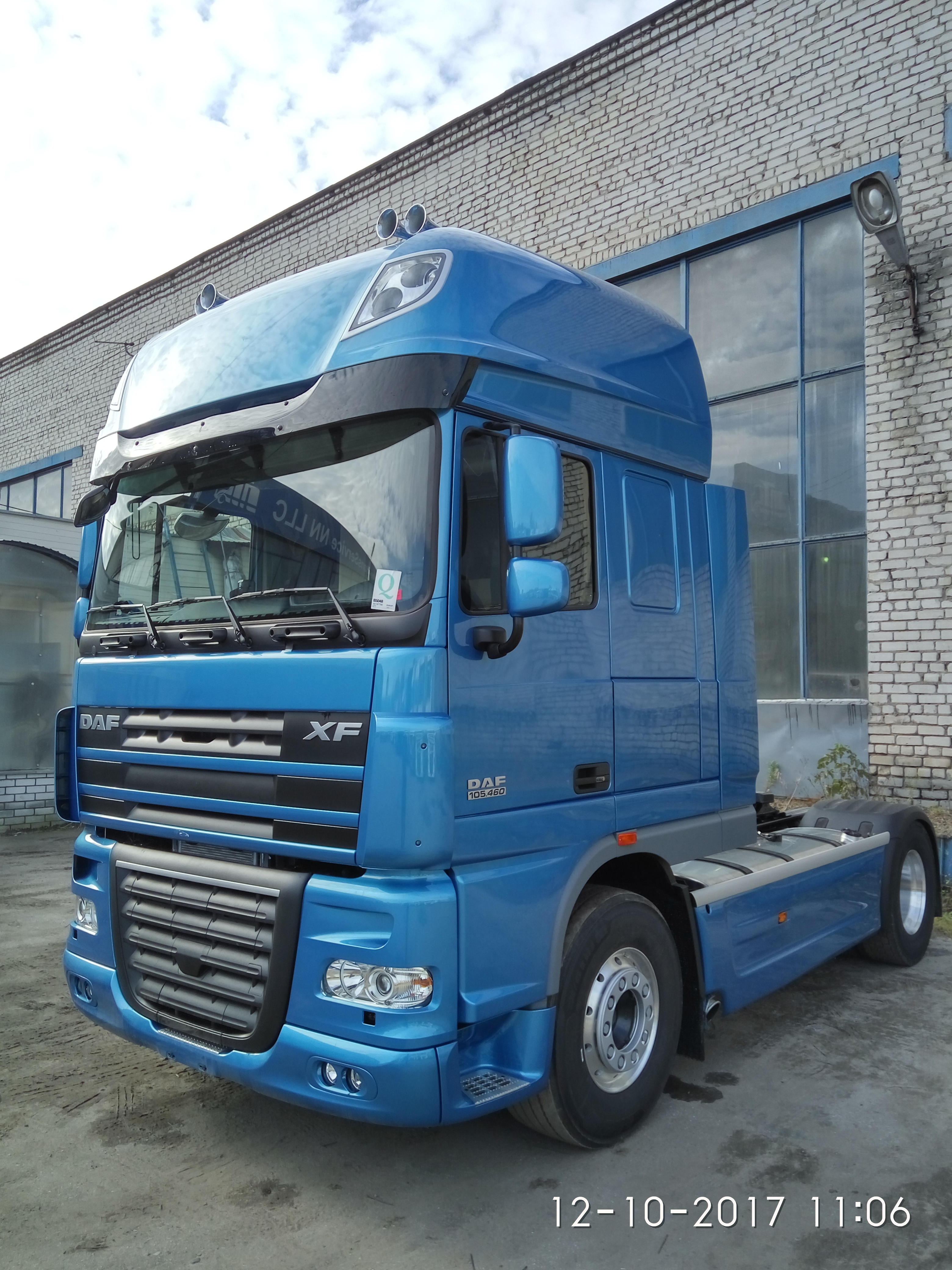 6 720 000 рублейСпецификация FT  XF105 Super Space Cab  Int PERFECT TRUCK BLUE6 720 000 рублейСпецификация FT  XF105 Super Space Cab  Int PERFECT TRUCK BLUEВнешний вид кабиныАэродинамикаЦветаВнутреннее пространство кабиныУправление связью и движениемНадежность и безопасностьПодвеска и осиКолеса и шиныТрансмиссияТормозная системаШассиТягово-сцепное оборудованиеКузова и подготовка для установки кузоваМеханизм отбора мощности (МОМ)Источник электропитанияПолная масса автомобиля и полная масса автопоездаУсловия примененияЭксплуатация и техническое обслуживаниеДоставка автомобиля